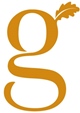 Job DescriptionThis job description is subject to the Conditions of Employment contained within the School Teachers’ Pay and Conditions Document currently in force. It is reviewed at least annually and aspects may be amended in negotiation with the Associate PrincipalAGREED BY:  ______________________________________  (Job Holder)	DATE: AGREED BY: _______________________________________  (Line Manager)	DATE: Job Title:Assistant PrincipalGrade:L8-12 + Fringe AllowanceReports to:PrincipalResponsible for:We have deliberately not advertised for a specific job description in SLT.  We are looking to recruit an ambitious, high performing colleague to join our SLT; the exact job description will be confirmed once the successful candidate has been appointed, and based on the successful candidate’s skill set and career aspirations.Main Purposes of thisRole:In addition to carrying out the professional duties of a teacher, the Assistant Principal will play a major role under the overall direction of the Principal in:formulating the aims and objectives of the schoolestablishing the policies through which they shall be achievedmanaging staff and resources to that end; andmonitoring progress towards their achievementIn addition, the Assistant Principal will undertake any professional duties of the Principal reasonably delegated by the Principal.Leading Strategically – as an Assistant Principal you have a responsibility:to think strategically, analytically and creativelyto build capacity and achieve sustainability throughout the school structureto inspire, motivate, challenge and empower others to achieve challenging outcomesto actively build and develop the school’s vision and ethos, communicating a clear and unified sense of purpose and direction to all stakeholdersfor designated parts of the SDP, leading on specific whole school initiativesto remain current with national research, using it to both support and challenge practiceto monitor, review and evaluate the work of teams and individuals in the context of school policies and plansto implement and support behaviour for learning systems in line with school policiesto ensure that all policies and practices are inclusiveto support Trustees in their policy development and monitoring roles by servicing sub-committees and Trustee meetings as necessaryLeading Learning – as an Assistant Principal you have a responsibility:to achieve the best possible outcomes for all students, leading by example in developing a whole school culture of best practice in learning and teachingto consistently stimulate a positive learning environment in the school, where students receive effective, high quality learning experiences, leading to consistently high standards of achievementto effectively capitalise on appropriate sources of external support and expertiseto actively engage home in each child’s educationto monitor the quality of learning and teaching through learning observation and follow up meetingsto provide effective coaching as needed to team leaders and teachers to ensure effective learning and teaching practicesto support colleagues in setting and monitoring high standards of conduct and behaviourwith the SLT to review, develop and implement the curriculum in line with current educational legislation and good practiceto demonstrate consistently high and strategic understanding of performance data, ensuring that year and curriculum teams understand student data and set relevant targets, monitoring progress against those targets at individual and team levelLeading People– as an Assistant Principal you have a responsibility:to create a culture which encourages ideas and contributions from othersto motivate, develop, empower and sustain individuals and teamsto hold people to account and challenge underperformance, listening, reflecting and communicating effectivelyto negotiate and manage disagreement, providing appropriate supportto develop a culture of learning and continuous professional developmentto take a full and committed part in a rigorous and aspirational appraisal system, leading the same with all of your team membersto advise the SLT of the performance of staff, ensuring that good practice is recognised and praised and that any potential underachievement is effectively managedto advise the Principal, SLT and Trustees on staffing appointmentsto establish, lead and chair, as necessary, meetings of groups of staffto provide advice and guidance for staff in terms of their development within the professionto assist with the effective induction of new staff, as requiredto undertake regular assemblies throughout the yearLeading the Organisation – as an Assistant Principal you have a responsibility:to have a visible and effective presence around the school during the dayto effectively and competently manage the school’s financial and human resourcesto monitor the management of physical accommodation and resources, in order to promote the creation of a stimulating learning and teaching environmentto manage others within a framework of accountabilitycreate an environment which enables people to perform at their best and underpins effective relationshipsto develop and sustain a safe, secure and healthy school environmentwork with the Principal to create a working environment which takes account of workload and work-life balance to monitor Health and Safety practice and report any issues to relevant staffto manage budgets for your areas of responsibilityLeading in the Community – as an Assistant Principal you have a responsibility:to establish and engage in partnerships, including working in multi-agency teamsto collaborate and work within and across the communityto engage the community in systematic evaluation of the school’s work and to effectively act on outcomesto take a leadership role within and across the communityto consult, engage and communicate with staff, students, parents and carers to enhance student learningto engage in cross phase working and transitionto engage in school to school collaboration and actively contribute to leadership in the wider education systemto lead and contribute to our community’s cohesion